.This dance is 16 counts to accommodate the Restart on Wall 3 after 16 counts and thus keep the dance on phrase.Intro: 16, on start of lyrics (10 sec. into track)Floorsplit: Simple As Can Be  Julia Wetzel 32 4 impFloorsplit: It’s Just That Simple  Allison Case & Dean Hooks Jr. 32 2 b 1R   Simple-Florida Georgia Line bp100Intro: 16 countsR/L STEP FWD,  R/L/R TRIPLE IN PLACE  [cha cha cha];   L/R STEP BACK,  L/R/L TRIPLE IN PLACE  [cha cha cha]R JAZZ BOX 1/4 R;   R CHARLESTON STEPREPEATSimple As 1 2 3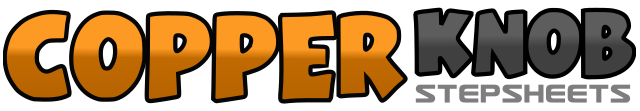 .......Count:16Wall:4Level:Basic Beginner.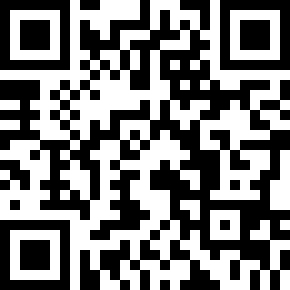 Choreographer:Glory M. Sly (CAN) - January 2019Glory M. Sly (CAN) - January 2019Glory M. Sly (CAN) - January 2019Glory M. Sly (CAN) - January 2019Glory M. Sly (CAN) - January 2019.Music:Simple - Florida Georgia LineSimple - Florida Georgia LineSimple - Florida Georgia LineSimple - Florida Georgia LineSimple - Florida Georgia Line........1-2Step right forward,   Step left forward3&4Step right, left, right in place5-6Step left back,  Step right back7&8Step left, right, right  in place1-2Step right across left,   step back on left starting 1/8 turn to right3-4Step right forward making 1/8 turn right;    step left foot slightly forward    (3:00)5-6Step right forward,   swing left foot forward and touch7-8Step left foot back,  swing right foot back and touch